103年度北區八所私立大學【 森林奇遇‧緣來如此 】單身聯誼活動實施計畫一、【活動名稱】：森林奇遇‧緣來如此二、【活動目的】：以舉辦聯誼的方式，拓展社交生活領域，建立北區八所私立大學單身教職員之間的情誼，藉此增加單身同仁認識異性機會與情感交流，以期促成良緣。三、【主辦單位】：世新大學四、【協辦單位】：大同大學、中國文化大學、東吳大學、淡江大學、銘傳大學、輔仁大學、實踐大學（按筆畫順序排列）。五、【參加對象】：北區八所私立大學現職編制內教職員，限單身，無素行不良者。婚姻存續中、同居或已有婚約者，不符合本次活動參加資格，請勿報       名。六、【名    額】：本次活動暫定30-60人，依報名先後順序審核資格，額滿為止。主辦單位得視報名情形彈性調整人數。七、【報名日期】：即日起至103年5月23日（五）止。八、【活動時間】：103年6月14日（六）(活動行程如附件一)九、【活動地點】：大板根森林溫泉渡假村（新北市三峽區插角里80號）。十、【集合時間】：103年6月14日（六）上午08：30。十一、【集合地點】：世新大學管理學院1F大廳（台北市文山區木柵路一段111號）十二、【活動費用】：新台幣2,500元整（包括車資、門票、創意手工品費用、餐費、伴手禮、紀念品及旅遊平安保險費等）。十三、【報名及繳費方式】：欲參加者請填妥報名表後（附件二），交至各校人事單位，再由各校人事單位統一傳真並郵寄至本校人事室（傳真號碼：02-2236-0413，地址：11604台北市文山區木柵路1段17巷1號），傳真後請以電話確認（02-2236-8225轉2237）。符合資格報名者經確認核定後，本校人事室會以e-mail、簡訊或電話通知參加人員及各校人事單位，參加人員請於收到通知後3天內，將活動費用繳交至各校人事單位，由各校人事單位統一匯款至本校人事室，請各校人事單位保留匯款收據以備查驗（戶名：世新大學人事室，郵局代號：700，郵局帳號：0002765-0071596）。逾期未繳費者，視同放棄，將由候補人員遞補之。因故未能準時參加活動者視同自動放棄，不得另覓他人代理參加，所繳費用亦不予退還。為符合個資法規範，參加人員名單請主協辦單位保密，不對外公布。十四、【聯絡資訊】：世新大學人事室 (02)2236-8225#2237 鄭婉玉小姐十五、【注意事項】：請準時報到並請尊重社交禮儀，切勿遲到、早退。報到時請務必攜帶身分證正本，以備查驗，如未攜帶者，主辦單位保留當事人參加與否之權利。請自備個人習慣用藥。請穿著適合行走且舒適的鞋子，並攜帶防曬用具、雨具、防蚊液等。十六、【大板根森林溫泉渡假村簡介】：大板根原始森林熱帶雨林又被稱為「地球之肺」，而大板根森林是全台灣唯一僅有的中低海拔原生亞熱帶雨林，由於森林植物的豐富性，使得園區內的含氧量高達20,000個ppm/m3，遠比溪頭、陽明山更多，是媲美世界級的珍貴資源。想像森林就圍繞在四周，清新的空氣穿梭在你的身旁，大口呼吸芬多精的舒暢感受，不必翻山越嶺，也不需耗費太久車程，距離都市最近的森林，就在這裡。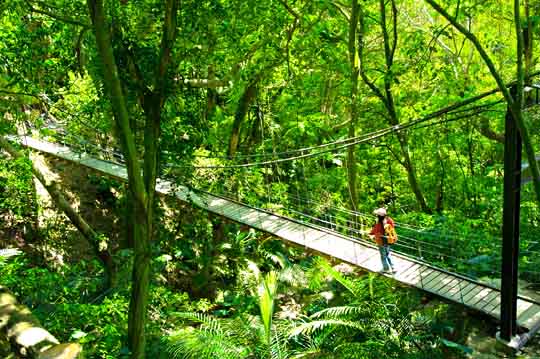 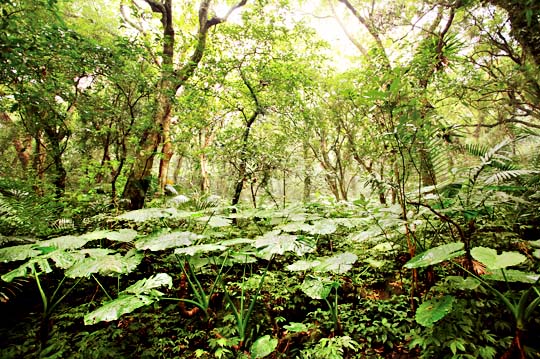 桂花巷步道佇立在兩旁的桂花樹，開滿了桂花，穿梭於其中，那細小點點的桂花，看起來格外的可人。淡雅的桂花香圍繞著你我，忍不住放慢腳步，近靠於桂花樹旁，品聞那恬淡的芬芳。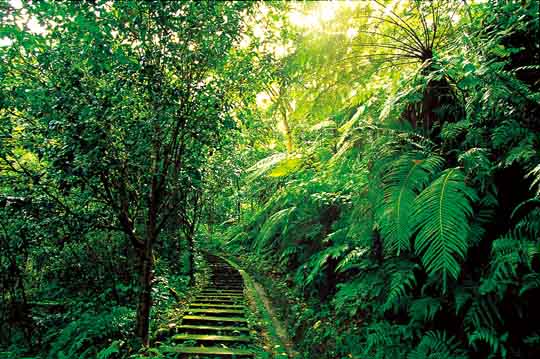 台灣板根之王這些有著超過百年歷史的原始林景觀，主要是由九丁榕、幹花榕等所組成的綠色奇景。而其中一棵九丁榕的根部凸出地面高達170公分，與墾丁國家公園的銀葉板根，並稱為「台灣板根之王」，是台灣極為珍貴的自然生態資源。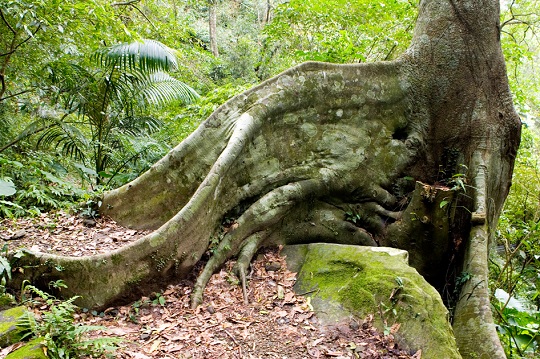 大板根會議室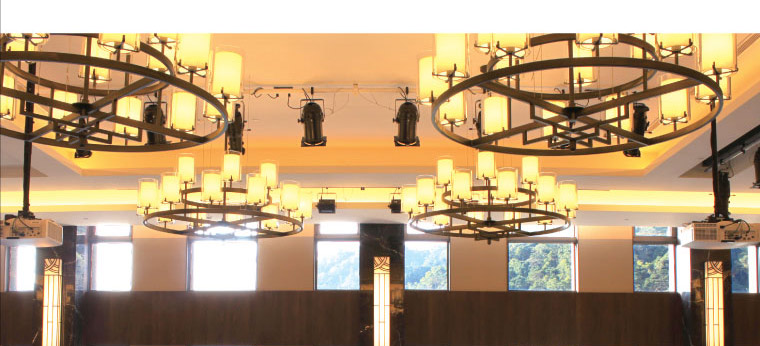 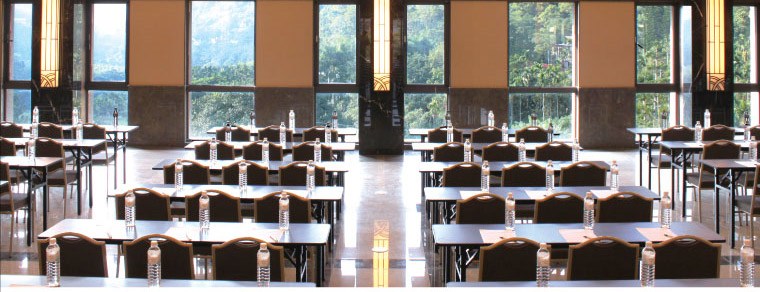 太子西餐廳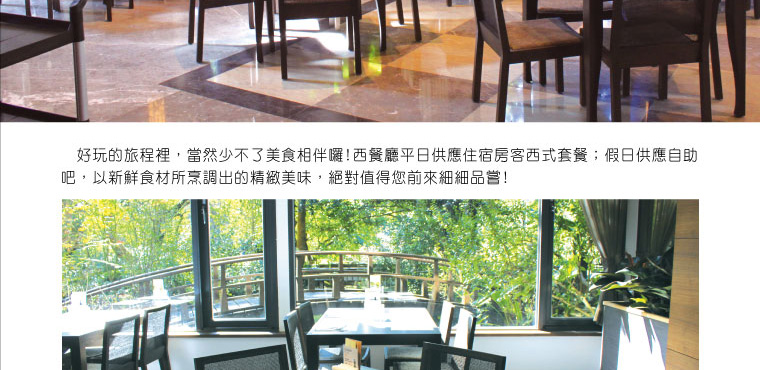 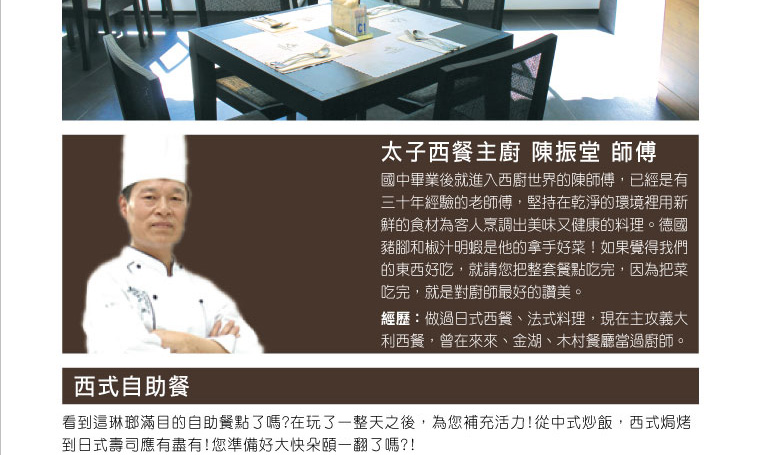 【附件一】103年度北區八所私立大學【 森林奇遇‧緣來如此 】單身聯誼活動行程表【附件二】103年度北區八所私立大學【 森林奇遇‧緣來如此 】單身聯誼活動報名表備註：本表填妥後，請於103年5月23日(五)前併同照片電子檔繳交至您服務學校之人事單位，如您想詢問本活動之相關事宜，請洽世新大學人事室鄭婉玉小姐（02）2236-8225 #2237。經主協辦單位審核符合資格者，將由主辦單位於103年5月27日(二)另行通知繳費事宜。時      間行      程活  動  內  容地      點08:30~08:50報到活力早餐‧發放手冊世新大學管理學院1F大廳08:50~09:00相見歡有緣相聚‧同車出遊世新大學管理學院1F大廳09:00~10:10幸福巴士歡樂時刻‧自我介紹遊覽車10:10~10:20美麗邂逅團體合照‧補捉回憶大板根會議室10:20~10:40你好陌生人愉快互動‧緣來如此大板根會議室10:40~12:00創意蠟燭DIY剪紙拼飾‧燭光搖曳大板根森林園區12:00~13:30浪漫饗宴杯盤交錯‧歡樂暢飲太子西餐廳13:30~16:00細說你我他翻轉情誼‧卡片傳情大板根會議室16:00~17:00探索雨林闖關活動‧尋找幸福大板根森林園區17:00~17:30結緣活動結束‧緣份開始大板根會議室1730〜賦歸遊覽車姓    名性  別性  別性  別性  別□女  □男□女  □男身 分 證 字    號飲  食飲  食飲  食飲  食□葷  □素□葷  □素請黏貼2吋照片出生日期民國        年       月       日民國        年       月       日民國        年       月       日民國        年       月       日民國        年       月       日民國        年       月       日民國        年       月       日民國        年       月       日並請提供電子檔服務單位職  稱職  稱職  稱職  稱婚姻狀態□未婚   □離婚   □喪偶□未婚   □離婚   □喪偶□未婚   □離婚   □喪偶（婚姻存續中、同居或已有婚約者不符合參加資格）（婚姻存續中、同居或已有婚約者不符合參加資格）（婚姻存續中、同居或已有婚約者不符合參加資格）（婚姻存續中、同居或已有婚約者不符合參加資格）（婚姻存續中、同居或已有婚約者不符合參加資格）通訊地址辦公電話手機號碼手機號碼手機號碼住家電話e-maile-maile-mail緊急聯絡人姓名緊急聯絡人手機緊急聯絡人手機緊急聯絡人手機興    趣□閱讀  □上網  □唱歌  □音樂  □攝影  □繪畫  □下棋  □電影  □電視  □展覽  □烹飪  □園藝  □運動  □釣魚  □舞蹈  □逛街  □旅行  □賽車  □手工藝  □做家事  □養寵物  □宗教活動□其他                                          (最多勾選五項)□閱讀  □上網  □唱歌  □音樂  □攝影  □繪畫  □下棋  □電影  □電視  □展覽  □烹飪  □園藝  □運動  □釣魚  □舞蹈  □逛街  □旅行  □賽車  □手工藝  □做家事  □養寵物  □宗教活動□其他                                          (最多勾選五項)□閱讀  □上網  □唱歌  □音樂  □攝影  □繪畫  □下棋  □電影  □電視  □展覽  □烹飪  □園藝  □運動  □釣魚  □舞蹈  □逛街  □旅行  □賽車  □手工藝  □做家事  □養寵物  □宗教活動□其他                                          (最多勾選五項)□閱讀  □上網  □唱歌  □音樂  □攝影  □繪畫  □下棋  □電影  □電視  □展覽  □烹飪  □園藝  □運動  □釣魚  □舞蹈  □逛街  □旅行  □賽車  □手工藝  □做家事  □養寵物  □宗教活動□其他                                          (最多勾選五項)□閱讀  □上網  □唱歌  □音樂  □攝影  □繪畫  □下棋  □電影  □電視  □展覽  □烹飪  □園藝  □運動  □釣魚  □舞蹈  □逛街  □旅行  □賽車  □手工藝  □做家事  □養寵物  □宗教活動□其他                                          (最多勾選五項)□閱讀  □上網  □唱歌  □音樂  □攝影  □繪畫  □下棋  □電影  □電視  □展覽  □烹飪  □園藝  □運動  □釣魚  □舞蹈  □逛街  □旅行  □賽車  □手工藝  □做家事  □養寵物  □宗教活動□其他                                          (最多勾選五項)□閱讀  □上網  □唱歌  □音樂  □攝影  □繪畫  □下棋  □電影  □電視  □展覽  □烹飪  □園藝  □運動  □釣魚  □舞蹈  □逛街  □旅行  □賽車  □手工藝  □做家事  □養寵物  □宗教活動□其他                                          (最多勾選五項)□閱讀  □上網  □唱歌  □音樂  □攝影  □繪畫  □下棋  □電影  □電視  □展覽  □烹飪  □園藝  □運動  □釣魚  □舞蹈  □逛街  □旅行  □賽車  □手工藝  □做家事  □養寵物  □宗教活動□其他                                          (最多勾選五項)□閱讀  □上網  □唱歌  □音樂  □攝影  □繪畫  □下棋  □電影  □電視  □展覽  □烹飪  □園藝  □運動  □釣魚  □舞蹈  □逛街  □旅行  □賽車  □手工藝  □做家事  □養寵物  □宗教活動□其他                                          (最多勾選五項)★ 為符合個資法規範，您的資料（含本表照片電子檔以及活動當日所拍攝之照片）僅會做為本次活動使用（含活動花絮光碟），當日活動除提供參加人員姓名、服務單位、興趣、e-mail外，其餘資料皆不予公開，如不同意提供者將無法參加本次活動。 本人  □同意  將個人資料提供作為本次活動使用。★ 為符合個資法規範，您的資料（含本表照片電子檔以及活動當日所拍攝之照片）僅會做為本次活動使用（含活動花絮光碟），當日活動除提供參加人員姓名、服務單位、興趣、e-mail外，其餘資料皆不予公開，如不同意提供者將無法參加本次活動。 本人  □同意  將個人資料提供作為本次活動使用。★ 為符合個資法規範，您的資料（含本表照片電子檔以及活動當日所拍攝之照片）僅會做為本次活動使用（含活動花絮光碟），當日活動除提供參加人員姓名、服務單位、興趣、e-mail外，其餘資料皆不予公開，如不同意提供者將無法參加本次活動。 本人  □同意  將個人資料提供作為本次活動使用。★ 為符合個資法規範，您的資料（含本表照片電子檔以及活動當日所拍攝之照片）僅會做為本次活動使用（含活動花絮光碟），當日活動除提供參加人員姓名、服務單位、興趣、e-mail外，其餘資料皆不予公開，如不同意提供者將無法參加本次活動。 本人  □同意  將個人資料提供作為本次活動使用。★ 為符合個資法規範，您的資料（含本表照片電子檔以及活動當日所拍攝之照片）僅會做為本次活動使用（含活動花絮光碟），當日活動除提供參加人員姓名、服務單位、興趣、e-mail外，其餘資料皆不予公開，如不同意提供者將無法參加本次活動。 本人  □同意  將個人資料提供作為本次活動使用。★ 為符合個資法規範，您的資料（含本表照片電子檔以及活動當日所拍攝之照片）僅會做為本次活動使用（含活動花絮光碟），當日活動除提供參加人員姓名、服務單位、興趣、e-mail外，其餘資料皆不予公開，如不同意提供者將無法參加本次活動。 本人  □同意  將個人資料提供作為本次活動使用。★ 為符合個資法規範，您的資料（含本表照片電子檔以及活動當日所拍攝之照片）僅會做為本次活動使用（含活動花絮光碟），當日活動除提供參加人員姓名、服務單位、興趣、e-mail外，其餘資料皆不予公開，如不同意提供者將無法參加本次活動。 本人  □同意  將個人資料提供作為本次活動使用。★ 為符合個資法規範，您的資料（含本表照片電子檔以及活動當日所拍攝之照片）僅會做為本次活動使用（含活動花絮光碟），當日活動除提供參加人員姓名、服務單位、興趣、e-mail外，其餘資料皆不予公開，如不同意提供者將無法參加本次活動。 本人  □同意  將個人資料提供作為本次活動使用。★ 為符合個資法規範，您的資料（含本表照片電子檔以及活動當日所拍攝之照片）僅會做為本次活動使用（含活動花絮光碟），當日活動除提供參加人員姓名、服務單位、興趣、e-mail外，其餘資料皆不予公開，如不同意提供者將無法參加本次活動。 本人  □同意  將個人資料提供作為本次活動使用。★ 為符合個資法規範，您的資料（含本表照片電子檔以及活動當日所拍攝之照片）僅會做為本次活動使用（含活動花絮光碟），當日活動除提供參加人員姓名、服務單位、興趣、e-mail外，其餘資料皆不予公開，如不同意提供者將無法參加本次活動。 本人  □同意  將個人資料提供作為本次活動使用。報名日期報 名 者簽    名報 名 者簽    名報 名 者簽    名報 名 者簽    名各   校承辦人蓋   章各    校人事單位蓋    章各    校人事單位蓋    章各    校人事單位蓋    章各    校人事單位蓋    章